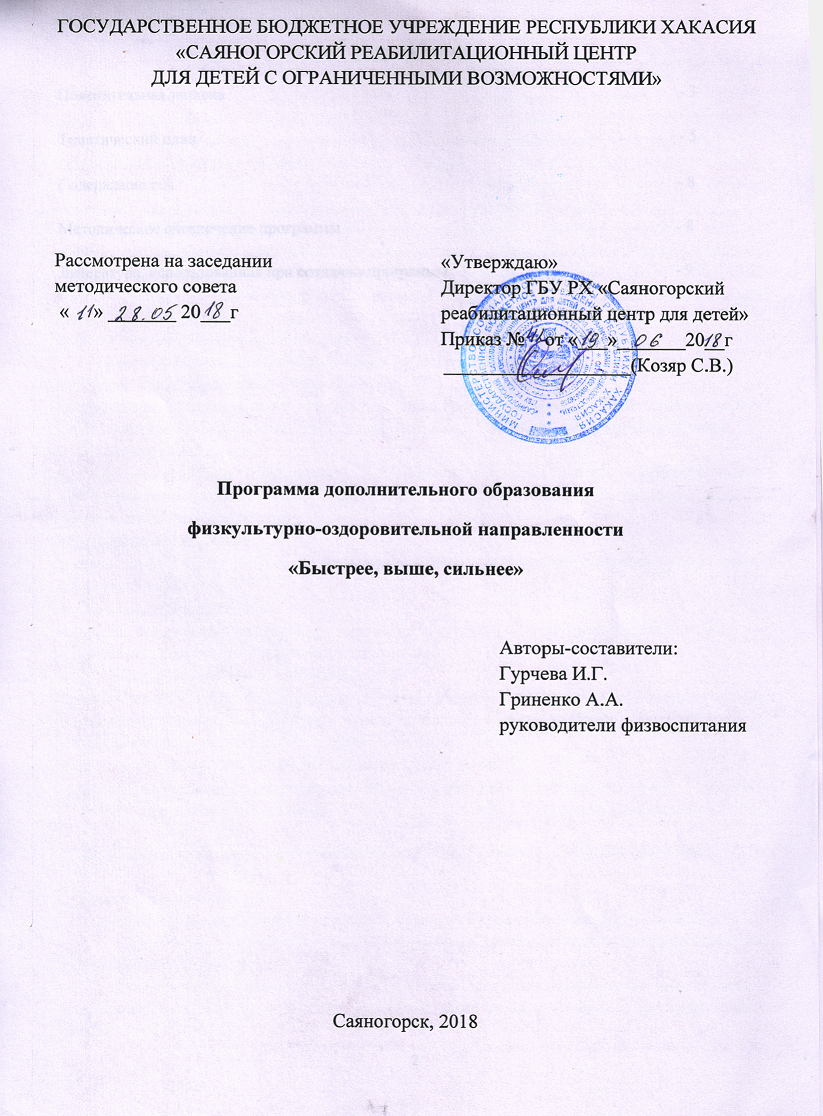 СОДЕРЖАНИЕПояснительная записка	- 3Тематический план	- 5Содержание тем									      	      - 8				Методическое обеспечение программы                                                                                - 8Литература, использованная при создании программы			                             - 9Пояснительная запискаЛето – время активного отдыха воспитанников. Во время летних каникул происходит разрядка накопившейся за год напряженности, восстановление израсходованных сил, здоровья, развитие творческого потенциала. Эту функцию сможет выполнить занятия физкультурой и спортом в летнем  оздоровительном лагере с круглосуточным пребыванием воспитанников. Программа «Быстрее, выше, сильнее», включает в себя спортивно-оздоровительный, познавательный, игровой вид деятельности. Занятия физкультурой и спортом в летнем оздоровительном лагере -  прекрасная возможность для детей окрепнуть физическиАктуальность: заболевания опорно-двигательного аппарата традиционно занимают одно из первых мест в структуре патологий детей дошкольного, а также и школьного возраста, наиболее частыми из них являются различные формы нарушения осанки и деформация свода стопы (от 65 до 72% популяции по данным различных авторов). Проведение занятий лечебной гимнастикой позволяет своевременно и эффективно устранять указанные причины на ранних этапах формирования нарушений осанки и свода стопы.  Принципы реализации программы «Быстрее, выше, сильнее».Принцип оздоровительной направленности:данный принцип предполагает совершенствование функциональных возможностей организма детей, повышая его работоспособность и сопротивляемость неблагоприятным воздействиям.Принцип системности:принцип обусловливает необходимость регулярности, последовательности и преемственности при формировании у воспитанников двигательных навыков на занятиях в тренажёрном зале и на занятиях лечебной физкультурой.Принцип длительности:принцип предполагает укрепление физических навыков при условии длительного и упорного повторения упражнений;Принцип доступности: принцип предполагает выполнение детьми упражнений и игр, соответствующих уровню их социального, психического и физического развития.Принцип сознательности и активности:принцип предполагает формирование у детей устойчивого интереса к освоению новых упражнений, развитие самоконтроля и самокоррекции, а также развитие самостоятельности, инициативы и заинтересованности в укреплении своего здоровья.Принцип индивидуального и дифференцированного подхода.принцип предполагает обязательное использование индивидуального подхода к каждому ребенку, уважение к его личности, поощрение достижений и мягкое исправление недочетов. 
Цель программы: создание условий для физического развития и социализации детей. Задачи программы:- Укреплять здоровье детей при помощи занятий в тренажёрном зале и занятий ЛФК.-Содействовать воспитанию нравственно-волевых качеств, развивать коммуникативную и познавательную деятельность;-Воспитывать бережное отношение к своему здоровью, формировать потребность в систематических занятиях физической культурой, устойчивую мотивацию к здоровому образу жизни.-Повышать спортивное мастерствоФормы и методы работыК специфическим принципам работы по программе «Быстрее, выше, сильнее» относятся: 
1. Создание мотивации; 
2. Согласованность активной работы и отдыха; 
3. Непрерывность процесса; 
4. Необходимость поощрения; 
5. Социальная направленность занятий; 
6. Воспитательная работа. 
Необходимо выделить следующие направления использования метода практических упражнений:выполнение движения в облегчённых условиях;выполнение движения в усложнённых условиях (например, использование дополнительных отягощений -гантели 0,5кг, сужение площади опоры при передвижении и т.д.);использование ориентиров при передвижении (звуковые, осязательные, обонятельные и др.),использование имитационных упражнений,подражательные упражнения,использование страховки, помощи и сопровождения, которые дают уверенность ребёнку при выполнении движения,изменение исходных положений для выполнения упражнения (например, сгибание и разгибание рук в упоре лёжа),изменение внешних условий выполнения упражнений (на повышенной опоре, на мяче и т.д.),изменение в процессе выполнения упражнений таких характеристик как темп, ритм, скорость, направление движения, амплитуда, траектория и т.д.,изменение эмоционального состояния (бег в эстафетах, в подвижных играх, выполнение упражнений с речитативами, различным музыкальным сопровождением и др.)Возраст детей: от 6 до 18 летСрок реализации программы: 21 день.Режим занятий: 20-30 минут Ожидаемые результаты, способы определения их результативности.-знание необходимых условий для занятий физическими упражнениями, в том числе и правил поведения и техники безопасности-активное отношение к собственному здоровью и здоровью окружающих-представление о позитивных и негативных факторах влияющих на здоровье, в том числе и на заболевание опорно-двигательного аппарата-овладение комплексом упражнений лечебной и дыхательной гимнастики-знание уровня своей физической подготовки, улучшение его при помощи самостоятельных упражнений-понимание собственной ответственности за своё здоровьеАнализ и оценка выполнения движений способствуют сознательному выполнению физических упражнений. Правильность выполнения оценивается путём наблюдения и указаний, анализа в процессе занятия. Наблюдение выявляет общее физическое развитие ребенка, качество заботы ребенка о своем здоровье, двигательную и физическую активность, качество знаний правил здорового образа жизни и способность их реализации.Формами подведения итогов реализации программы являются: 
- наблюдение за ребенком в процессе занятий; 
- проверка выполнения отдельных упражнений; 
- выполнение установленных для каждого индивидуально заданий. Перспективный план по программе «Быстрее», выше, сильнее»Содержание программы1. Знания о спортивно-оздоровительной деятельности Правила поведения на занятиях лечебной физической культуры, гигиенические требования. Техника безопасности во время занятий.Что такое лечебная физическая культура и ее роль в физическом развитии школьников и учащихся, имеющих отклонения в здоровье.Что такое правильная осанка.Значение занятий на открытом воздухе, температурный режим.Правила приема воздушных и солнечных ванн.Правила проведения подвижных игр.2. Физическое совершенствование с оздоровительной направленностью.Физические упражнения:упражнения в положении стоя; упражнения в положении сидя; упражнения в положении лежа на спине и животе;упражнения в положении стоя на четвереньках и упражнения в равновесии; упражнения с гимнастическими палками;упражнения для формирования  и закрепления правильной осанки;упражнения для профилактики и лечения начальных форм плоскостопия;упражнений дыхательной гимнастики.Упражнения на открытом воздухе: ходьба ступающим шагом, спуски и подъемы на небольшие склоны.Подвижные игры и игры малой подвижности: «Мы веселые ребята», «Ловишки», «Хвостики», «Два Мороза», «Подковка», «Ручейки и озера», «Найди предмет», «Совушка», «Будь внимательней!» и другие.3. Контрольные испытания и врачебный контроль Программа предусматривает несколько видов контроля:Предварительный (устное собеседование с целью получения сведений об исходном уровне умений воспитанников);Периодический (контроль выполнения упражнений в процессе проведения занятий в виде наблюдений);Итоговый (мониторинг физического развития и физической подготовленности  воспитанников медицинским работником центра и руководителем физвоспитания);Методическое обеспечение программыПрограмма содержит в себе не только комплекс мероприятий и упражнений, направленных на устранение и профилактику данных нарушений в общем развитии детей, но и  на укрепление опорно-двигательного аппарата в целом. Материал курса могут проходить не только дети, имеющие отклонения в здоровье, но и желающие улучшить свои физические показатели и приобрести дополнительные знания в области физической культуры.Используются такие методы как: словесный, практический метод и метод наглядного восприятия. В практической части занятий целесообразным является использование различных способов выполнения упражнений (поточный, поочередный и одновременный). Основными формами организации занятий в целом являются: групповая, индивидуальная.Упражнения лечебной физической культуры дают результаты только тогда, когда они проводятся систематически, длительно и беспрерывно.  Выполнять их необходимо в соответствии с методическими указаниями. Неправильное положение тела или неверное выполнение движений часто переносит нагрузку с мышц, которые необходимо тренировать, на другие мышечные группы.Общеразвивающие упражнения и упражнения дыхательной гимнастики, упражнения на координацию движений, на выработку навыка правильной осанки применяют независимо от индивидуальных особенностей развития ребенка. Но при проведении занятий необходимо учитывать функциональные возможности организма учащихся, потому что в группе могут быть воспитанники различной физической подготовленности и физического развития. Поэтому с целью правильного дозирования нагрузки следует применять индивидуальный и дифференцированный подход.Материально – техническое обеспечение:
* обручи;
* карематы;
* скамейки;
* мячи;
* мешочки с песком;
* булавы;
* гантели;
* ребристая доска;
*фитболы;
* магнитофон, диски*тренажёрыЛитератураБолонов Г.П., «Физическое воспитание в системе коррекционно-развивающего обучения», М.: ТЦ «Сфера», 2003 год;Велитченко В.К., «Физкультура для ослабленных детей»,  М.: Терра-спорт, 2000 год;Дубровский В.И., «Лечебная физическая культура», М.: Владос, 2004 год;Каштанова Г.В.,  Мамаева Е.Г., «Лечебная физкультура и массаж. Методика оздоровления  детей младшего школьного возраста», Практическое пособие, 2002 год;        Кириллов А.И., «Сколиоз: эффективное лечение и профилактика»  М.; АСТ; СПб.: Сова; Владимир:ВКТ,2008 год;Красикова И.С. «Осанка: Воспитание правильной осанки. Лечение нарушений осанки», 3-е изд.-СПб.:КОРОНА-Век,2007 год;Ловейко И.Д., «Формирование осанки у школьников» (пособие для учителей и школьных врачей). М.: Просвещение, 1970 год;Мачинский В.И., «Гимнастика, исправляющая осанку»; М., 1984 год;Милюкова И.В., Евдокимова Т.А., «Лечебная гимнастика при нарушении осанки у детей», М.: «Эксмо», 2003 год;Минаев Б.Н., Шиян Б.М., «Основы методики физического воспитания школьников», Москва, «Просвещение», 1989 год;Николайчук Л.В., Николайчук Э.В., «Остеохондроз, сколиоз, плоскостопие», Минск: Книжный Дом, 2004 год;«Примерные программы начального общего образования по физической культуре» (2006 г);Страковская В.Л., «300 подвижных игр для оздоровления детей от 1года до 14 лет», М.: Новая школа, 1994 год;Халемский Г.А., «Физическое воспитание детей со сколиозом и нарушением осанки», министерство образования Российской Федерации, управление социального образования, Москва, ЭНАС, 2001 год;Халемский Г.А., «Коррекция нарушений осанки у школьников», методические рекомендации, Санкт-Петербург, «Детство-пресс», 2001 год;Шестопалов С.В., «Физические упражнения», Ростов-на-Дону: Проф-пресс, 2001 год.Формы физическойнагрузкиСредства физической нагрузкиМетодики физической нагрузкиСпособ проведения занятий физической нагрузкиУтренняя гимнастикаФизическиеупражненияПри заболеваниях опорно-двигательнойсистемы, нарушении осанки, сколиозе, заболеваниях дыхательной системы, при травмах. Занятия с инструктором  индивидуальные занятия, подгрупповые(2-3человека), групповыеСамостоятельные занятия.ЛечебнаягимнастикаВосхожденияПри заболеваниях опорно-двигательнойсистемы, нарушении осанки, сколиозе, заболеваниях дыхательной системы, при травмах. Занятия с инструктором  индивидуальные занятия, подгрупповые(2-3человека), групповыеСамостоятельные занятия.Дозированная ходьбаЗанятия на тренажерахПри заболеваниях опорно-двигательнойсистемы, нарушении осанки, сколиозе, заболеваниях дыхательной системы, при травмах. Занятия с инструктором  индивидуальные занятия, подгрупповые(2-3человека), групповыеСамостоятельные занятия.Спортивные игры, эстафеты, соревнования, состязанияИгры, спортивные игрыПри заболеваниях опорно-двигательнойсистемы, нарушении осанки, сколиозе, заболеваниях дыхательной системы, при травмах. Занятия с инструктором  индивидуальные занятия, подгрупповые(2-3человека), групповыеСамостоятельные занятия.Спортивные игры, эстафеты, соревнования, состязанияПри заболеваниях опорно-двигательнойсистемы, нарушении осанки, сколиозе, заболеваниях дыхательной системы, при травмах. Занятия с инструктором  индивидуальные занятия, подгрупповые(2-3человека), групповыеСамостоятельные занятия.№ п/пТема занятияЦель занятияСодержаниеСодержаниеКол-во часовФорма и методы         (с учетом воспитательных задач)№ п/пТема занятияЦель занятияТеорияПрактикаКол-во часовФорма и методы         (с учетом воспитательных задач)1День знакомств. Беседа «Здоровым быть модно». Игровое ассортиЗнакомство с детьми. Организация детского досуга путём вовлечения в спортивную и оздоровительную деятельность.    20 мин. 40 мин.1 часКоммуникативные и спортивные игры. Групповое занятие2Спортивная эстафета «Тропа здоровья»Развитие способностей и талантов детей средствами спортивно-оздоровительной деятельности1 час1 часФ.-групповая, индивидуальная Сюжетно-ролевые игры 3Богатырские забавы (спортивные соревнования для мальчиков)Сохранение и укрепление здоровья детей через приобщение к здоровому образу жизни. 15 мин 45 мин1 часФ.-групповая, индивидуальная Коммуникативные и спортивные игры,  эстафеты. 4Урок здоровья «Если хочешь быть здоров – закаляйся!» Сохранение и укрепление здоровья детей через приобщение к здоровому образу жизни.20 мин.40 мин.1 часФ.-групповая, Экскурсия. Занятие с элементами тренинга5Чемпионат лагеря по мини-футболу.Организация детского досуга путём вовлечения в спортивную и оздоровительную деятельность.  1 час1 часФ.-групповая, 6Веселые старты «Поиграйте, не скучайте»Организация детского досуга путём вовлечения в спортивную и оздоровительную деятельность.  1 час1 часФ.-групповая, индивидуальная Коммуникативные и спортивные игры,  эстафеты.7Квест по правилам дорожного движения «Осторожно, пешеход!»Привитие навыков соблюдения  правил дорожного движения и безопасного поведения на улице1 час1 часФ.-групповая. Сюжетно-поисковая  игра. Беседа, обсуждение8 Шахматно-шашечный турнир «Шах и мат» Организация детского досуга путём вовлечения в спортивную и оздоровительную деятельность.  1 час1 часФ.- индивидуальная 9Игровая программа «День Нептуна»Воспитание интереса к народным обычаям, обрядам, праздникам; развитие физических способностей детей1 час1 часФ.-групповая Игровая  программа10Русские и хакасские народные игры « Родной земли многоголосье»Приобщение детей  к традициям и культуре хакасской земли; возрождение чувства патриотизма и любви к родному краю, интереса к истории, культуре родной земли и народа, ее населяющего; воспитание чувства  гордости за свою малую Родину.1 час1 часФ.-групповая, индивидуальная Сюжетно-ролевая игра11Квест «Поиск цветка добра»Организация детского досуга путём вовлечения в поисковую деятельность. Воспитание творчески активной личности10 мин.50 мин1 часФ.-групповая. Сюжетно-поисковая  игра12Спартакиада летних оздоровительных лагерейРазвитие способностей и талантов детей средствами спортивно-оздоровительной деятельности1 час1 часФ.-групповая, индивидуальная 13Час подвижных игр «Давайте, познакомимся!»Знакомство с детьми. Организация детского досуга путём вовлечения в спортивную и оздоровительную деятельность.    20 мин. 40 мин.1 часКоммуникативные и спортивные игры. Групповое занятие  с элементами тренинга14Спортивная эстафета «Зоологические забеги»Развитие способностей и талантов детей средствами спортивно-оздоровительной деятельности1 час1 часФ.-групповая, индивидуальная Сюжетно-ролевые игры 15Конкурс агитбригад «Мы – за здоровый образ жизни!»Сохранение и укрепление здоровья детей и развитие творческих способностей через приобщение к здоровому образу жизни.  15 мин 45 мин1 часФ.-групповая, индивидуальная Коммуникативные и спортивные игры,  эстафеты. Творческая мастерская.16День спорта. Шуточная Олимпиада. Сохранение и укрепление здоровья детей через приобщение к здоровому образу жизни.20 мин.40 мин.1 часФ.-групповая,  спортивные игры,  эстафеты17Турнир по  настольному теннисуОрганизация детского досуга путём вовлечения в спортивную и оздоровительную деятельность.  1 час1 часФ.-  индивидуальная 18Конкурсная программа «А вам Слабо?» Организация детского досуга путём вовлечения в спортивную и оздоровительную деятельность.  1 час1 часФ.-групповая, индивидуальная Спортивные  игры, конкурсы 19Квест на знание ПДД «У дорожных правил нет каникул»Организация детского досуга путём вовлечения в поисковую деятельность. Привитие навыков соблюдения  правил дорожного движения и безопасного поведения на улице1 час1 часФ.-групповая. Сюжетно-поисковая  игра. Беседа, обсуждение20Игровая программа «Мой веселый звонкий мяч»Организация детского досуга путём вовлечения в спортивную и оздоровительную деятельность.  1 час1 часФ.-индивидуальная, групповая. Игры, конкурсы с мячом21Игровая программа «В мире спорта и сказок»Воспитание интереса к народным обычаям, обрядам, праздникам; развитие физических способностей детей.  1 час1 часФ.-групповая,  индивидуальная.Спортивные  игры, конкурсы22Хакасские игры и забавы. Экологическая акция «Охота на пластик»Приобщение детей  к традициям и культуре хакасской земли; возрождение чувства патриотизма и любви к родному краю, интереса к истории, культуре родной земли и народа, ее населяющего; воспитание чувства  гордости за свою малую Родину.1 час1 часФ.-групповая, индивидуальная Сюжетно-ролевая игра23Чемпионат лагеря по пионерболу, волейболуОрганизация детского досуга путём вовлечения в спортивную и оздоровительную деятельность.  10 мин.50 мин1 часФ.-групповая. 24Спартакиада летних оздоровительных лагерейСовершенствование умений и навыков в ходьбе, беге, прыжках, метании, преодолении препятствий. 1 час1 часФ.-групповая, индивидуальная 